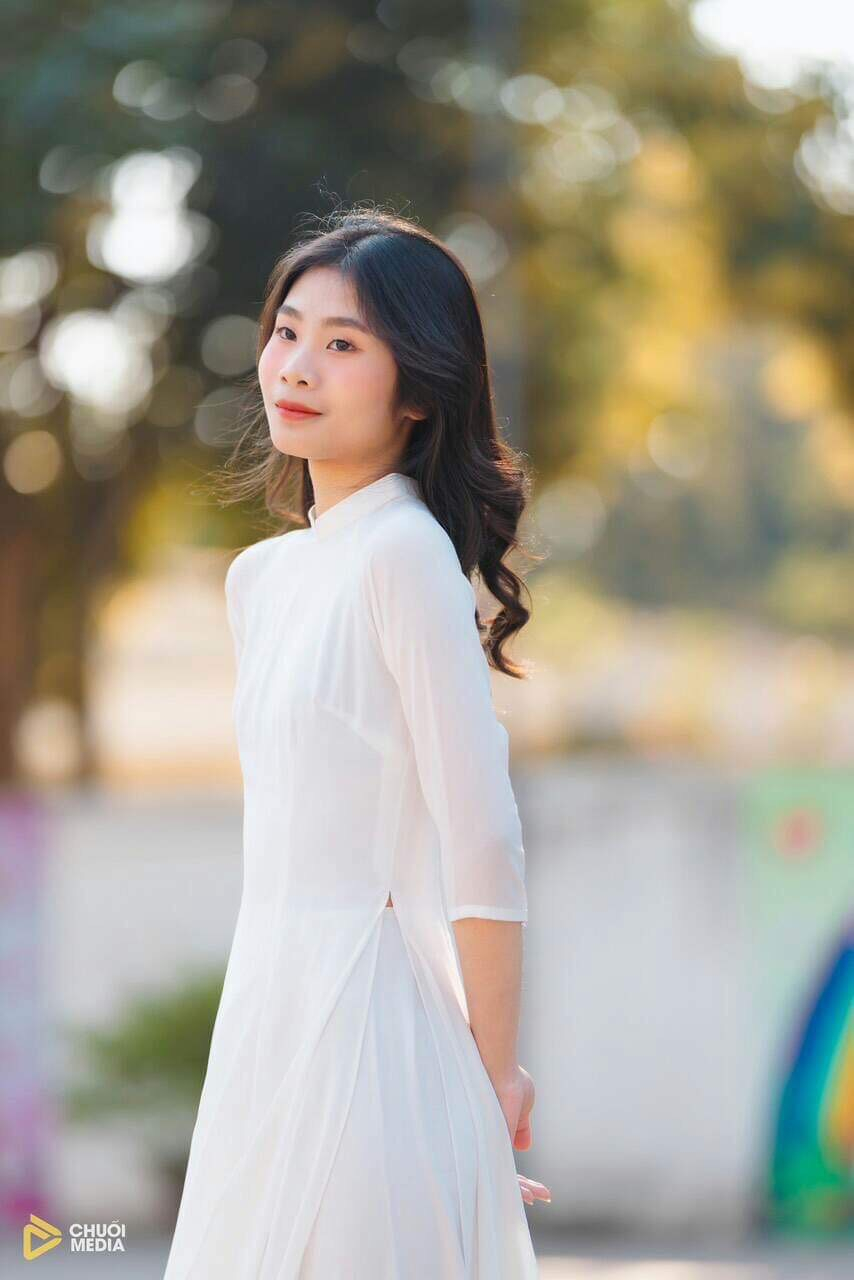            Trường THCS Vạn Phúc trong suốt chiều dài lịch sử vẫn luôn phát huy truyền thống hiếu học. Năm nào trường cũng có những gương mặt học sinh tài năng. Điều đó được thể hiện rõ tại các kì thì lớn của Thành phố, của Huyện, đặc biệt là kì thi chuyển cấp của các bạn học sinh lớp 9. Đó là một kì thi quan trọng của đời học sinh, là một trong những bước ngoặc lớn quyết định tương lai các em. Mấy năm trở lại đây, việc thi tuyển sinh vào 10 dần trở nên khó khăn hơn với tỉ lệ chọi cao khiến các giáo viên, phụ huynh và cả học sinh trở nên lo lắng và việc chọn đúng nguyện vọng trở nên rất quan trọng để các bạn có thể vào ngôi trường cấp 3 phù hợp. Bởi lẽ đó, những kì thi khảo sát được diễn ra dành cho học sinh lớp 9 nhằm giúp giáo viên biết rõ năng lực của từng bạn và điều chỉnh kế hoạch dạy học giúp tất cả các bạn đều trang bị đủ kiến thức để bước vào kì thi chuyển cấp, đồng thời giúp các bạn có thể chọn nguyện vọng theo năng lực của bản thân. Và không phụ sự kì vọng cùng nỗ lực giảng dạy của thầy cô, ở những bài khảo sát có rất nhiều bạn đạt điểm cao và trở thành thủ khoa của trường, của lớp. Với mục đích khích lệ, động viên các bạn học sinh, nhà trường đã có những phần thưởng và hơn hết là vinh danh những bạn thủ khoa của trường của lớp để cổ vũ các bạn và cũng là nêu gương làm động lực giúp các bạn học sinh khác cố gắng hơn, tiếp tục trau dồi bản thân.          Trong tháng 10, bạn Nguyễn Ngọc Hân – Học sinh lớp 9A1 đã đạt thủ khoa của trường và lớp với tổng số điểm 3 môn Toán, Văn, Anh là 44,5 điểm. Ngọc Hân có sở thích đọc truyện tranh khi rảnh rỗi. Những lúc đó em cảm thấy được thư giãn, thoải mái sau những giờ học căng thẳng. Hân có ước mơ trở thành một bác sĩ giỏi, có thể cống hiến tài năng của mình mang lại niềm hạnh phúc cho mọi người. Và cũng như bao bạn khác cùng trang lứa, Hân cũng có nguyện vọng lớn trước mắt là thi đỗ vào ngôi trường THPT mà mình mong muốn. Để có thể biến ước mơ thành hiện thực, Ngọc Hân đã không ngừng nỗ lực, chăm chỉ học tập. Và thành công trong kì thi khảo sát tháng 10 đã mỉm cười với em. Em đã đạt thành tích xuất sắc: 44,5 điểm – trở thành thủ khoa của trường. Chúc Anh Thơ sẽ tiếp tục nỗ lực và đạt được thành tích đáng tự hào trong các tháng tiếp theo và đặc biệt sẽ đạt được nguyện vọng thi đỗ vào THPT như mình mong muốn! 